Актуальная редакция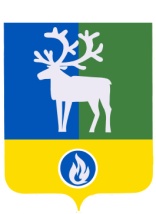 СЕЛЬСКОЕ ПОСЕЛЕНИЕ ПОЛНОВАТБЕЛОЯРСКИЙ РАЙОНХАНТЫ-МАНСИЙСКИЙ АВТОНОМНЫЙ ОКРУГ – ЮГРААДМИНИСТРАЦИЯ СЕЛЬСКОГО ПОСЕЛЕНИЯПОСТАНОВЛЕНИЕот 24 января 2013  года    		                               	                                                      № 5О создании учебно-консультационного пункта по гражданской обороне(с изменениями от 13 февраля 2015 года № 37)В соответствии с Постановлением Правительства Российской Федерации                  от 02 ноября 2000 № 841 «Об утверждении Положения об организации обучения населения в области гражданской обороны" (с изменениями от 22 октября 2008 № 770), в целях пропаганды знаний и обучения неработающего населения в области гражданской защиты п о с т а н о в л я ю:1. Создать учебно-консультационный пункт по гражданской обороне (далее по тексту - УКП) на базе учебного кабинета ОБЖ в МОСШ с.Полноват. 2. Утвердить Положение об учебно-консультационных пунктах по гражданской обороне согласно приложению 1.3. Утвердить перечень учебно-материальной базы УКП согласно приложению 2.4. Ответственному  по делам ГО и ЧС администрации сельского поселения Полноват (Уразову Е.У.):- обеспечить разработку ежегодного плана обучения неработающего населения;- организовать проведение занятий с неработающим населением согласно плану. (пункт 4 в редакции от 13 февраля 2015 года № 37)5. Директору МОСШ с.Полноват (Лузянину А.Г.):- обеспечить оснащение УКП необходимым имуществом (с учетом имущества, имеющегося в кабинете ОБЖ);- назначить из числа своих работников ответственных за организацию работы УКП;-спланировать мероприятия по обеспечению деятельности учебно-консультационного пункта.6. Сектору организационной деятельности администрации сельского поселения Полноват  (Булатова Е.И.) опубликовать настоящее постановление в средствах массовой информации и разместить на официальном сайте администрации сельского поселения Полноват.7. Контроль за выполнением постановления возложить на заместителя главы сельского поселения, заведующего сектором муниципального хозяйства администрации сельского поселения Полноват Е.У. Уразова. (пункт 7 в редакции от 13 февраля 2015 года № 37)Глава сельского поселения Полноват                                                                      Л.А.Макеева                                                                                                               ПРИЛОЖЕНИЕ 1                                                                                                  к постановлению администрации                                                                                                  сельского поселения Полноват                                                                                                   от 24 января 2013 года  № 5ПОЛОЖЕНИЕОБ УЧЕБНО-КОНСУЛЬТАЦИОННЫХ ПУНКТАХ ПО ГРАЖДАНСКОЙ ОБОРОНЕ1. Общие положения1.1. Настоящее Положение определяет порядок создания, организации деятельности учебно-консультационных пунктов по гражданской обороне (далее - УКП), их оснащение и порядок обучения населения.1.2. УКП создаются в соответствии с требованиями федеральных законов и постановлений Правительства Российской Федерации, регламентирующих организацию обучения населения в области гражданской обороны и защиты от чрезвычайных ситуаций.1.3. УКП предназначены для обучения неработающего населения по месту жительства.1.4. Главная цель создания УКП - обеспечение необходимых условий для обучения неработающего населения и пропаганды знаний в области гражданской обороны и защиты от чрезвычайных ситуаций.1.5. Основными задачами УКП являются:- организация обучения неработающего населения способам защиты от опасностей, возникающих при ведении военных действий или вследствие этих действий, а также правилам поведения в условиях чрезвычайных ситуаций и пожаров;- повышение уровня морально-психологического состояния населения и выработка у населения практических навыков по действиям в условиях негативных и опасных факторов чрезвычайных ситуаций, а также при ликвидации их последствий;- пропаганда важности и необходимости всех мероприятий гражданской обороны в современных условиях.2. Организация деятельности УКП2.1. Создает, оснащает и организует деятельность УКП администрация муниципального образования сельское поселение Полноват.2.2. Методическое руководство осуществляет заместитель главы сельского поселения Полноват, ответственный по делам гражданской обороны и чрезвычайным ситуациям администрации сельского поселения Полноват.2.3. Количество УКП и их размещение определяются постановлением администрации сельского поселения Полноват.2.4. УКП создается на базе кабинета ОБЖ МОСШ с.Полноват.2.5. Обучение населения осуществляется путем:- проведения занятий по специальным программам;- проведения пропагандистских мероприятий (бесед, лекций, вечеров вопросов и ответов, консультаций, показов учебных кино- и видеофильмов и др.) согласно плану на учебный год;- самостоятельного изучения памяток, листовок, пособий, прослушивания радиопередач и просмотра телепрограмм по тематике гражданской обороны и защиты от чрезвычайных ситуаций;- участия в учениях и тренировках по гражданской обороне и защите от чрезвычайных ситуаций.2.6. Обучение населения осуществляется, по возможности, круглогодично. Наиболее целесообразный срок обучения в группах - с 1 октября по 31 мая. В другое время проводятся консультации и другие мероприятия.2.7. Неработающее население, прошедшее обучение по полной программе, в следующем году вместо текущей подготовки (частично или полностью) может привлекаться на учения, проводимые при жилищных органах по месту жительства.2.8. Для проведения занятий и консультаций привлекаются  специалисты противопожарной службы, жилищно-эксплуатационных органов. Для отработки наиболее сложных тем, проведения практических занятий, тренировок привлекаются работники администрации сельского поселения Полноват, ответственные по делам гражданской обороны и чрезвычайным ситуациям сельского поселения Полноват.2.9. Каждый посетитель УКП должен получить конкретную исчерпывающую информацию о возможных чрезвычайных ситуациях в районе его проживания, местах укрытия и маршрутах следования к ним, адреса пунктов выдачи средств индивидуальной защиты, порядке эвакуации.3. Документация УКП3.1. Копия постановления администрации сельского поселения Полноват о создании УКП;3.2. Копия приказа руководителя о назначении ответственных за организацию работы УКП;3.3. Положение об УКП;3.4. Распорядок работы УКП;3.5. Выписка из плана пропаганды знаний в области ГО и защиты от ЧС;3.6. График дежурств по УКП его специалистов;3.7. Списки неработающих жильцов с указанием адреса, телефона._________                                                                                                              ПРИЛОЖЕНИЕ 2                                                                                                 к постановлению администрации                                                                                                 сельского поселения Полноват                                                                                                  от 24 января 2013 года  № 5ПЕРЕЧЕНЬУЧЕБНО-МАТЕРИАЛЬНОЙ БАЗЫ УЧЕБНО-КОНСУЛЬТАЦИОННЫХ ПУНКТОВ  ПО ГРАЖДАНСКОЙ ОБОРОНЕ1. Оборудование, оснащение УКП1.1. УКП оборудуется в специально отведенном помещении, где есть возможность создать необходимые условия для организации учебного процесса. Должно быть не менее двух комнат: комната (класс) для проведения занятий и консультаций вместимостью       15 - 20 человек и комната для хранения имущества. Класс обеспечивается необходимым количеством исправной мебели. На видном месте располагается распорядок дня и расписания занятий и консультаций.1.2. Учебно-материальная база УКП включает технические средства обучения, стенды, наглядные пособия, медицинское имущество, средства индивидуальной защиты, учебно-методическую литературу и периодические издания.1.3. Технические средства обучения: телевизоры; видеомагнитофон; средства статичной проекции; приемник радиовещания.1.4. Помещение (класс) УКП оборудуется стендами (или используются имеющиеся информационные стенды), на которых размещается информация:- о порядке оповещения населения о чрезвычайных ситуациях и действиях в чрезвычайных ситуациях;- о порядке и правилах эвакуации;- о порядке обеспечения населения средствами индивидуальной защиты;- о действиях при угрозе террористических актов;- о правах и обязанностях граждан по гражданской обороне и защите от чрезвычайных ситуаций.1.5. Учебное имущество УКП:- противогазы гражданские для взрослых и детей - 10 - 15 шт.;- камера защитная детская - 1 шт.;- респираторы (разные) - 3 шт.;- дозиметры бытовые - 2 - 3 шт.;- аптечка индивидуальная АИ-2 - 5 шт.;- огнетушители (разные) - 2 - 3 шт.;- ватно-марлевые повязки (ВМП) - 2;- индивидуальный противохимический пакет (ИПП) - 2 - 3 шт.;- пакет перевязочный индивидуальный (ППИ) - 2 - 3 шт.;- бинты, вата и другие материалы для изготовления простейших средств защиты органов дыхания;- аптечка для оказания первой помощи - 1 шт.__________